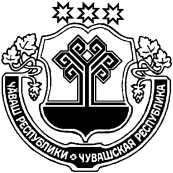 В соответствии со статьей 121 Бюджетного кодекса Российской Федерации и главой 5 Положения о регулировании бюджетных правоотношений в Красночетайском муниципальном округе Чувашской Республики, утвержденного решением Собрания депутатов Красночетайского муниципального округа Чувашской Республики от 27.10.2022 N С-2/5, администрация Красночетайского муниципального округа Чувашской Республики постановляет:1. Утвердить Порядок ведения муниципальной долговой книги Красночетайского муниципального округа Чувашской Республики согласно приложению к настоящему постановлению.2. Признать утратившим силу постановление главы Красночетайской районной администрации Чувашской Республики от 28.01.2008 N 40 "О вопросах управления муниципальным долгом Красночетайского  района".3. Контроль за исполнением настоящего постановления возложить на финансовый отдел администрации Красночетайского муниципального округа Чувашской Республики.4. Настоящее постановление вступает в силу после его официального опубликования.Глава Красночетайского муниципального округа Чувашской Республики                                                                                       И.Н. МихопаровСогласовано: Главный специалист – эксперт  отдела правового обеспечения                                                                             В.В. МихеевПодготовил:Начальник финансового отдела администрацииКрасночетайского муниципального округа                                                        О.В. Музякова                                                                                                                                  Утвержденпостановлением администрацииКрасночетайского муниципального округаЧувашской Республики                                                                                                            от                      N ПОРЯДОКВЕДЕНИЯ МУНИЦИПАЛЬНОЙ ДОЛГОВОЙ КНИГИКРАСНОЧЕТАЙСКОГО МУНИЦИПАЛЬНОГО ОКРУГА ЧУВАШСКОЙ РЕСПУБЛИКИ1. Общие положения1.1. Настоящий Порядок устанавливает порядок ведения муниципальной долговой книги Красночетайского муниципального округа Чувашской Республики (далее - Долговая книга) в соответствии с требованиями Бюджетного кодекса Российской Федерации и решением Собрания депутатов Красночетайского муниципального округа Чувашской Республики от 27.10.2022 N С-2/5 "Об утверждении Положения о регулировании бюджетных правоотношений в Красночетайском муниципальном округе Чувашской Республики".1.2. Долговая книга представляет собой систематизированный свод информации о долговых обязательствах Красночетайского муниципального округа Чувашской Республики, составляющих муниципальный долг Красночетайского муниципального округа Чувашской Республики.1.3. Ведение Долговой книги осуществляется финансовым отделом администрации Красночетайского муниципального округа Чувашской Республики по форме согласно приложениям к настоящему Порядку.2. Структура Долговой книги2.1. В Долговую книгу вносится информация о каждом долговом обязательстве Красночетайского муниципального округа Чувашской Республики, в том числе о:1) муниципальных ценных бумагах Красночетайского муниципального округа Чувашской Республики;2) кредитах, привлеченных Красночетайским муниципальным округом Чувашской Республики от кредитных организаций;3) муниципальных гарантиях Красночетайского муниципального округа Чувашской Республики;4) бюджетных кредитах, привлеченных в бюджет Красночетайского муниципального округа Чувашской Республики из других бюджетов бюджетной системы Российской Федерации;5) иных долговых обязательствах, возникших до введения в действие Бюджетного кодекса Российской Федерации и отнесенных на муниципальный долг.2.2. Долговая книга состоит из пяти разделов:I. Муниципальные ценные бумаги Красночетайского муниципального округа Чувашской Республики;II. Кредиты, привлеченные Красночетайским муниципальным округом Чувашской Республики от кредитных организаций;III. Муниципальные гарантии Красночетайского муниципального округа Чувашской Республики;IV. Бюджетные кредиты, привлеченные в бюджет Красночетайского муниципального округа Чувашской Республики из других бюджетов бюджетной системы Российской Федерации;V. Иные долговые обязательства, возникшие до введения в действие Бюджетного кодекса Российской Федерации и отнесенные на муниципальный долг Красночетайского муниципального округа Чувашской Республики.2.3. В Долговую книгу вносятся сведения, указанные в статье 121 Бюджетного кодекса Российской Федерации.2.4. В Долговой книге в том числе учитывается информация о просроченной задолженности по исполнению муниципальных долговых обязательств Красночетайского муниципального округа Чувашской Республики.Информация о совершении любых операций, результатом которых является изменение объема долговых обязательствах и (или) условий по ним отражается в Долговой книге в полном объеме.3. Порядок ведения Долговой книги3.1. Информация о долговых обязательствах Красночетайского муниципального округа Чувашской Республики (за исключением обязательств по муниципальным гарантиям Красночетайского муниципального округа Чувашской Республики) вносится в Долговую книгу в срок не превышающий пяти рабочих дней с момента возникновения соответствующего обязательства.Информация о долговых обязательствах по муниципальным гарантиям Красночетайского муниципального округа Чувашской Республики вносится в Долговую книгу в течение пяти рабочих дней с момента получения финансовым отделом администрации Красночетайского муниципального округа Чувашской Республики сведений о фактическом возникновении (увеличении) или прекращении (уменьшении) обязательств принципала, обеспеченных муниципальной гарантией Красночетайского муниципального округа Чувашской Республики.3.2. Учет информации о долговых обязательствах Красночетайского муниципального округа Чувашской Республики осуществляется в валюте обязательства, если иное не предусмотрено нормативным правовым актом Российской Федерации.3.3. Долговая книга формируется в электронном виде в режиме реального времени, ежемесячно по состоянию на отчетную дату выводится на бумажном носителе и подписывается начальником финансового отдела администрации Красночетайского муниципального округа Чувашской и заведующим сектором финансового отдела администрации Красночетайского муниципального округа Чувашской Республики.Под отчетной датой понимается последний календарный день отчетного периода, то есть Долговая книга выводится на бумажный носитель по состоянию на 00 часов 1 числа месяца.По окончании финансового года муниципальная Долговая книга Красночетайского муниципального округа Чувашской Республики брошюруется и скрепляется гербовой печатью финансового отдела администрации Красночетайского муниципального округа Чувашской Республики, листы нумеруются, делается запись о количестве сброшюрованных листов.	Приложениек Порядку ведениямуниципальной долговой книгиКрасночетайского муниципального округаЧувашской РеспубликиМуниципальная долговая книгаКрасночетайского муниципального округа Чувашской Республикипо состоянию на 01.______.20__ г.Раздел I. Муниципальные ценные бумаги Красночетайского муниципального округа Чувашской РеспубликирублейРаздел II. Кредиты, привлеченные Красночетайского муниципальным округом Чувашской Республики от кредитных организацийрублейРаздел III. Муниципальные гарантии Красночетайского муниципального округа Чувашской РеспубликирублейРаздел IV. Бюджетные кредиты, привлеченные в бюджет Красночетайского муниципального округа Чувашской Республики из других бюджетов бюджетной системы Российской ФедерациирублейРаздел V. Иные долговые обязательства, возникшие до введения в действие Бюджетного кодекса Российской Федерации и отнесенных на муниципальный долг Красночетайского муниципального округа Чувашской РеспубликирублейОбъем муниципального долга Красночетайского муниципального округа Чувашской Республики по состоянию на ___._________.20___ г. составляет в сумме _________ рублей.Начальник финансового отдела администрацииКрасночетайского муниципального округа Чувашской РеспубликиЗаведующий сектором  ЧĂВАШ РЕСПУБЛИКИХĔРЛĔ ЧУТАЙ МУНИЦИПАЛЛӐ ОКРУГӖН   АДМИНИСТРАЦИЙĕЧУВАШСКАЯ РЕСПУБЛИКА АДМИНИСТРАЦИЯ  КРАСНОЧЕТАЙСКОГО МУНИЦИПАЛЬНОГО ОКРУГАЙ Ы Ш Ӑ Н У       04.10.2023 № 802Хĕрлĕ Чутай салиПОСТАНОВЛЕНИЕ04.10.2023  № 802 село Красные ЧетаиОб утверждении Порядка ведения муниципальной долговой книги  Красночетайского муниципального округа Чувашской РеспубликиГосударственный регистрационный номер выпуска ценных бумагВид ценной бумагиФорма выпуска ценной бумагиРегистрационный номер Условий эмиссииДата государственной регистрации Условий эмиссии (изменений в Условия эмиссии)Наименование правового акта, которым утверждено решение о выпуске (дополнительном выпуске), наименование органа, принявшего акт, дата акта, номер актаНоминальная стоимость одной ценной бумаги (рублей)Ограничение на владельце в ценных бумаг, предусмотренные Условиям и эмиссииНаименование генерального агентаНаименование депозита или регистра тораНаименование организатора торговли123456789101112Ценные бумаги муниципального образования (муниципальные ценные бумаги)ИтогоОбъявленный объем выпуска (дополнительного выпуска) ценных бумаг по номинальной стоимости (рублей)Дата размещения (доразмещения) ценных бумагОбъем размещения ценных бумаг (по номинальной стоимости) (рублей)Установленная дата выплаты купонного дохода по каждому купонному периодуПроцентная ставка купонного доходаСумма купонного дохода, подлежащая выплате (рублей)Фактическая дата выплаты купонного доходаВыплаченная сумма купонного дохода (рублей)Сумма дисконта, определенная при размещен ни (рублей)Сумма дисконта при погашен ни (выкупе) ценных бумаг (рублей)Дата выкупа ценных бумагОбъем выкупа ценных бумаг (по номинальной стоимости) (рублей)131415161718192021222324ИтогоУстановленная дата погашения ценных бумагСумма номинальной стоимости ценных бумаг, подлежащая выплате в установленные даты (рублей)Фактическая дата погашения ценных бумагФактический объем погашения ценных бумаг (рублей)Сумма просроченной задолженности по выплате купонного дохода за каждый купонный период (рублей)Сумма просроченной задолженности по погашению номинальной стоимости ценных бумаг (рублей)Сумма просроченной задолженности по исполнению обязательств по ценным бумагам (рублей)Номинальная сумма долга по ценным бумагам (рублей)2526272829303132ИтогоНаименование документа, на основании которого возникло долговое обязательствоДата, номер документа, номер траншаНаименование кредитораВалюта обязательстваДата получения кредитаПроцентная ставка (% годовых)Установленные даты выплаты процентных платежейСумма процентных платежей, подлежащих выплате (рублей)Фактическая дата выплаты процентных платежей12345678910Кредиты, привлеченные от кредитных организацийИтогоФактическая сумма выплаты процентных платежей (рублей)Дата погашения кредита, установленная договором/соглашениемСумма погашения кредита, подлежащая выплате в даты, установленные договором/соглашением (рублей)Фактическая дата погашения кредитаФактический объем погашения кредита (рублей)Сумма просроченной задолженности по выплате процентов (рублей)Сумма просроченной задолженности по выплате основного долга по кредиту (рублей)Сумма просроченной задолженности по кредиту (рублей)Объем основного долга по кредиту в валюте обязательстваОбъем основного долга по кредиту (рублей)11121314151617181920ИтогоДата, номер гарантииДата, номер гарантии, утратившей силу в связи с реструктуризацией задолженности по обеспеченному гарантией долговому обязательствуДата, номер изменений в гарантиюВалюта обязательстваНаименование организации - гарантаНаименование организации принципалаНаименование организации бенефициараДата вступления гарантии в силуСрок действия гарантии12345678910Гарантии муниципального округа, в том числе гарантии муниципального округа в иностранной валютеИтогоСрок предъявления требований по гарантииСрок исполнения обязательств по гарантии после предъявления требований к гаранту в установленном порядкеФактическая дата исполнения гарантом обязательств по гарантииФактический объем исполнения гарантом обязательств по гарантии (рублей)Задолженность гаранта по исполнению гарантии (рублей)Объем обязательств по гарантии в валюте обязательстваОбъем обязательств по гарантии11121314151617ИтогоНаименование документа, на основании которого возникло долговое обязательствоДата, номер документа, номер траншаБюджет, из которого предоставлен бюджетный кредитВалюта обязательстваДата получения бюджетного кредитаПроцентная ставка (% годовых)Установленные даты выплаты процентных платежейСумма процентных платежей, подлежащих выплате (рублей)Фактическая дата выплаты процентных платежей12345678910Бюджетные кредиты, привлеченные в местный бюджет муниципального округа, в том числе привлеченные в иностранной валюте-ИтогоФактическая сумма выплаты процентных платежей (рублей)Дата погашения бюджетного кредита, установленная договором/соглашениемСумма погашения бюджетного кредита, подлежащая выплате в даты, установленные договором/соглашением (рублей)Фактическая дата погашения бюджетного кредитаФактический объем погашения бюджетного кредита (рублей)Сумма просроченной задолженности по выплате процентов (рублей)Сумма просроченной задолженности по выплате основного долга по бюджетному кредиту (рублей)Сумма просроченной задолженности по бюджетному кредиту (рублей)Объем основного долга по бюджетному кредиту в валюте обязательстваОбъем основного долга по бюджетному кредиту (рублей)11121314151617181920ИтогоНаименование документа, на основании которого возникло долговое обязательствоВид долгового обязательстваДата, номер документаВалюта обязательстваНаименование организации - должникаНаименование организации - кредитораДата возникновения долгового обязательстваДата (срок) погашения долгового обязательстваСумма просроченной задолженности по иным долговым обязательствам (рублей)Объем долга в валюте обязательстваОбъем долга по иным долговым обязательствам (рублей)123456789101112Иные долговые обязательства муниципального образованияИтого